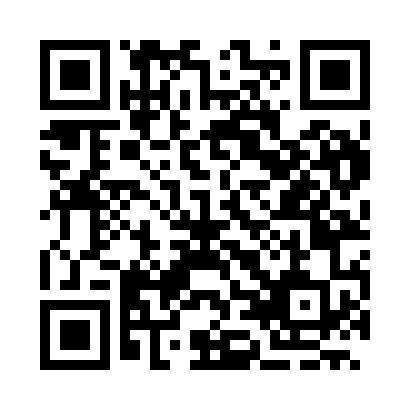 Prayer times for Kalenik, BulgariaWed 1 May 2024 - Fri 31 May 2024High Latitude Method: Angle Based RulePrayer Calculation Method: Muslim World LeagueAsar Calculation Method: HanafiPrayer times provided by https://www.salahtimes.comDateDayFajrSunriseDhuhrAsrMaghribIsha1Wed4:266:211:266:268:3310:202Thu4:246:191:266:268:3410:223Fri4:226:181:266:278:3510:244Sat4:206:161:266:288:3610:255Sun4:186:151:266:288:3810:276Mon4:166:141:266:298:3910:297Tue4:146:121:266:308:4010:318Wed4:126:111:266:308:4110:339Thu4:106:101:266:318:4210:3410Fri4:086:091:266:328:4310:3611Sat4:066:071:266:328:4510:3812Sun4:046:061:266:338:4610:4013Mon4:026:051:266:348:4710:4214Tue4:006:041:266:348:4810:4315Wed3:586:031:266:358:4910:4516Thu3:576:021:266:368:5010:4717Fri3:556:011:266:368:5110:4918Sat3:536:001:266:378:5210:5019Sun3:515:591:266:388:5310:5220Mon3:495:581:266:388:5410:5421Tue3:485:571:266:398:5510:5622Wed3:465:561:266:398:5610:5723Thu3:445:551:266:408:5710:5924Fri3:435:551:266:418:5811:0125Sat3:415:541:266:418:5911:0226Sun3:405:531:266:429:0011:0427Mon3:385:521:276:429:0111:0528Tue3:375:521:276:439:0211:0729Wed3:365:511:276:439:0311:0830Thu3:345:501:276:449:0411:1031Fri3:335:501:276:449:0511:11